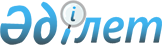 Мемлекеттік қызмет көрсету регламенттерін бекіту туралы
					
			Күшін жойған
			
			
		
					Павлодар облысы Успен аудандық әкімдігінің 2012 жылғы 23 қазандағы N 308/10 қаулысы. Павлодар облысының Әділет департаментінде 2012 жылғы 12 қарашада N 3256 тіркелді. Күші жойылды - Павлодар облысы Успен аудандық әкімдігінің 2013 жылғы 19 маусымдағы N 199/6 қаулысымен      Ескерту. Күші жойылды - Павлодар облысы Успен аудандық әкімдігінің 19.06.2013 N 199/6 қаулысымен.      РҚАО ескертпесі:

      Мәтінде авторлық орфография және пунктуация сақталған.

      Қазақстан Республикасының 2001 жылғы 23 қаңтардағы "Қазақстан Республикасындағы жергілікті мемлекеттік басқару және өзін-өзі басқару туралы" Заңының 31 - бабының 2 - тармағына, Қазақстан Республикасының 2000 жылғы 27 қарашадағы "Әкімшілік рәсімдер туралы" Заңының 9-1 бабының 4 - тармағына сәйкес Успен ауданы әкімдігі ҚАУЛЫ ЕТЕДІ:



      1. Қоса берілген мемлекеттік қызмет көрсету регламенттері бекітілсін:



      1) "Мүгедектерге протездiк-ортопедиялық көмек ұсыну үшін оларға құжаттарды ресімдеу";



      2) "Жалғызiлiктi, жалғыз тұратын қарттарға, бөгде адамның күтiмiне және жәрдемiне мұқтаж мүгедектерге және мүгедек балаларға үйде әлеуметтiк қызмет көрсетуге құжаттарды ресімдеу";



      3) "Семей ядролық сынақ полигонында ядролық сынақтардың салдарынан зардап шеккен азаматтарды тіркеу және есепке алу";



      4) "Мемлекеттік атаулы әлеуметтік көмек тағайындау";



      5) "Мүгедектерге кресло-арбаларды беру үшін оларға құжаттарды ресімдеу";



      6) "18 жасқа дейінгі балалары бар отбасыларға мемлекеттік жәрдемақылар тағайындау";



      7) "Мемлекеттік бюджет қаражаты есебінен қызмет көрсететін мемлекеттік және мемлекеттік емес медициналық-әлеуметтік мекемелерде (ұйымдарда) әлеуметтік қызмет көрсетуге арналған құжаттарды ресімдеу";



      8) "Қозғалуға қиындығы бар бірінші топтағы мүгедектерге жеке көмекшінің және есту бойынша мүгедектерге қолмен көрсететін тіл маманының қызметтерін ұсыну үшін мүгедектерге құжаттарды ресімдеу".



      2. Осы қаулының орындалуын бақылау аудан әкімінің орынбасарына жүктелсін.



      3. Осы қаулы алғаш рет ресми жарияланғаннан күннен кейін 10 күнтізбелік күн өткен соң қолданысқа енгізіледі.      Аудан әкімі                                Н. Әутәліпов

Успен ауданы әкімдігінің 2012 жылғы

23 қазанындағы N 308/10      

қаулысымен бекітілген        "

 Мүгедектерге протездiк-ортопедиялық көмек ұсыну

үшiн оларға құжаттарды ресiмдеу" мемлекеттік

қызмет көрсету регламенті 

1. Жалпы ережелер

      1. Мемлекеттік қызмет атауы: "Мүгедектерге протездiк-ортопедиялық көмек ұсыну үшiн оларға құжаттарды ресiмдеу".



      2. Мемлекеттік қызмет көрсетудің нысаны: автоматтандырылмаған.



      3. Мемлекеттік қызмет (әрі қарай - Стандарт), "Жергілікті атқарушы органдар көрсететін әлеуметтік қорғау саласындағы мемлекеттік қызметтердің стандарттарын бекіту туралы" Қазақстан Республикасы Үкіметінің 2011 жылғы 7 сәуірдегі N 394 қаулысы негізінде көрсетіледі.



      4. Мемлекеттік қызмет, Павлодар облысы, Успен ауданы, Успен селосы, 10 лет Независимости көшесі, 27, zanusp@mail.ru, 8-71834-91-4-00, мекен-жайында орналасқан "Успен ауданының жұмыспен қамту және әлеуметтік бағдарламалар бөлімі" мемлекеттік мекемесімен (әрі қарай – Бөлім), жұмыс кестесі демалыс (сенбі, жексенбі) және мереке күндерін қоспағанда, сағ. 13.00-ден сағ. 14.30-ға дейінгі түскі үзіліспен, сағ. 9.00-ден сағ. 18.00-ге дейін күн сайын, және де, Павлодар облысы, Успен ауданы, Успен селосы, 10 лет Независимости көшесі, 30 мекен-жайында орналасқан, телефоны 8(71834)91-8-40, халыққа қызмет көрсету Орталығы (әрі қарай - Орталық) арқылы баламалы түрде демалыс (сенбі, жексенбі) және мереке күндерін қоспағанда, сағ. 13.00-ден сағ. 14.00-ге дейінгі түскі үзіліспен, сағ. 9.00-ден сағ. 19.00-ге дейін күн сайын көрсетіледі.



      5. Мемлекеттік қызмет көрсетудің нәтижесі мүгедектерге протездiк-ортопедиялық көмек көрсету бойынша құжаттардың рәсімдеуі туралы хабарлама немесе мемлекеттік қызмет көрсетуден бас тарту туралы дәлелді жауап беру болып табылады.



      6. Тұтынушымен қажетті құжаттарды тапсырған уақыттан бастап мемлекеттік қызмет көрсетудің мерзімдері:



      Бөлімге өтінген жағдайда - он жұмыс күні ішінде;



      Орталық арқылы өтінген жағдайда – он жұмыс күні ішінде, (мемлекеттік қызметке құжатты қабылдау және беру (нәтижесі) датасы мемлекеттік қызмет көрсету датасына кірмейді).



      Тұтынушының өтініш берген күні, орынында көрсетілетін мемлекеттік қызмет алуға күтудің ең ұзақ рұқсат етілген уақыты (талонды алғанға дейін) 30 минуттан аспайды;



      Мемлекеттік қызмет тұтынушысының өтініш берген күні, орынында мемлекеттік қызмет көрсетудің ең ұзақ рұқсат етілген уақыты – Бөлімде 15 минуттан, Орталықта 30 минуттан аспайды. 

2. Мемлекеттік қызмет көрсету процесінде

әрекеттер (өзара іс-әрекет) тәртібінің сипаттамасы

      7. Мемлекеттік қызметті алу үшін тұтынушы Стандарттың 11 тармағында белгіленген құжаттарды ұсыну қажет.



      Тұтынушыға арналған барлық қажетті құжаттарды тапсырғаннан кейін келесі құжаттар беріледі:



      Бөлімде – тіркеу және тұтынушының мемлекеттік қызметті алу датасы, құжаттарды қабылдаған тұлғаның аты-жөні көрсетілген талон;



      Орталықта- мыналар көрсетілген, сәйкес құжаттарды қабылдау туралы қолхат:



      сұраудың нөмірі және қабылдаған күні;



      сұралатын мемлекеттік қызметтің түрі;



      қоса берілген құжаттардың саны мен атаулары;



      құжаттарды беру күні, уақыты және орны;



      құжаттарды ресімдеуге өтінішті қабылдаған орталық инспекторының тегі, аты, әкесінің аты.



      8. Стандарттың 16 тармағымен қаралған жағдайда мемлекеттік қызмет көрсетуден бас тартылуы мүмкін.



      9. Ақпараттық қауіпсіздікке қойылатын талап: тұтынушының құжаттарының мазмұнындағы ақпараттың сақталуын, қорғауын және құпиялылығын қамтамасыз ету.



      10. Бөлімге өтінген кезде, мемлекеттік қызмет көрсету процесіне қатысатын құрылымдық-функционалдық бірліктер:



      1) бас маман;



      2) Бөлім бастығы.



      11. Құрылымдық-функционалдық бірліктердің іс-әрекеттерінің реттілігі осы регламенттің 1 қосымшасында келтірілген.



      12. Іс-әрекеттердің логикалық реттілігі мен құрылымдық-функционалдық бірліктердің өзара байланысуын көрсететін кесте осы регламенттің 2 қосымшасында келтірілген. 

3. Мемлекеттік қызметтерді көрсететін

тұлғалардың жауапкершілігі

      13. Мемлекеттік қызмет көрсетудің тәртібін бұзғаны үшін лауазымды тұлғалар Қазақстан Республикасының заңдарымен қарастырылған жауапкершілікке тартылады." 

Мүгедектерге протездiк-ортопедиялық

көмек ұсыну үшiн оларға құжаттарды 

ресiмдеу" мемлекеттік қызмет көрсету

регламентіне 1 қосымша        

Құрылымдық-функционалдық бірліктердің

іс-әрекеттерінің сипаттамасы" 

Мүгедектерге протездiк-ортопедиялық

көмек ұсыну үшiн оларға құжаттарды 

ресiмдеу" мемлекеттік қызмет көрсету

регламентіне 2 қосымша        

Іс-әрекеттердің логикалық реттілігі мен

құрылымдық-функционалдық бірліктердің өзара байланысуын

көрсететін кесте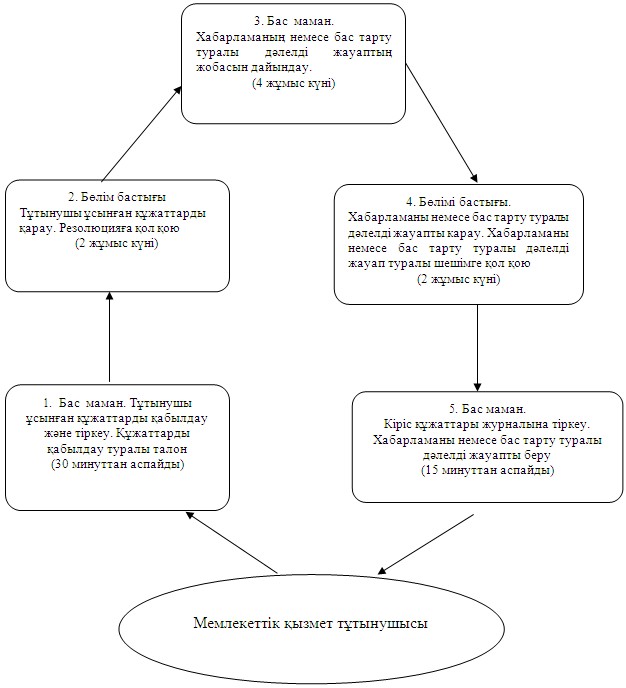 

Успен ауданы әкімдігінің 2012 жылғы

23 қазанындағы N 308/10      

қаулысымен бекітілген        "

 Жалғызiлiктi, жалғыз тұратын қарттарға, бөгде адамның күтiмiне

және жәрдемiне мұқтаж мүгедектерге және мүгедек балаларға

үйде әлеуметтiк қызмет көрсетуге құжаттарды ресiмдеу"

мемлекеттік қызмет көрсету регламенті 

1. Жалпы ережелер

      1. Мемлекеттік қызмет атауы: "Жалғызiлiктi, жалғыз тұратын қарттарға, бөгде адамның күтiмiне және жәрдемiне мұқтаж мүгедектерге және мүгедек балаларға үйде әлеуметтiк қызмет көрсетуге құжаттарды ресiмдеу"



      2. Мемлекеттік қызмет көрсетудің нысаны: автоматтандырылмаған.



      3. Мемлекеттік қызмет (әрі қарай - Стандарт), "Жергілікті атқарушы органдар көрсететін әлеуметтік қорғау саласындағы мемлекеттік қызметтердің стандарттарын бекіту туралы" Қазақстан Республикасы Үкіметінің 2011 жылғы 7 сәуірдегі N 394 қаулысы негізінде көрсетіледі.



      4. Мемлекеттік қызмет, Павлодар облысы, Успен ауданы, Успен селосы, 10 лет Независимости көшесі, 27, zanusp@mail.ru, 8-71834-91-4-00, мекен-жайында орналасқан "Успен ауданының жұмыспен қамту және әлеуметтік бағдарламалар бөлімі" мемлекеттік мекемесімен (әрі қарай – арнайы комиссияның жұмыс органы), жұмыс кестесі демалыс (сенбі, жексенбі) және мереке күндерін қоспағанда, сағ. 13.00-ден сағ. 14.30-ға дейінгі түскі үзіліспен, сағ. 9.00-ден сағ. 18.00-ге дейін күн сайын, және де, Павлодар облысы, Успен ауданы, Успен селосы, 10 лет Независимости көшесі, 30 мекен-жайында орналасқан, телефоны 8(71834)91-8-40, халыққа қызмет көрсету Орталығы (әрі қарай - Орталық) арқылы баламалы түрде демалыс (сенбі, жексенбі) және мереке күндерін қоспағанда, сағ. 13.00-ден сағ. 14.00-ге дейінгі түскі үзіліспен, сағ. 9.00-ден сағ. 19.00-ге дейін күн сайын көрсетіледі.



      5. Мемлекеттік қызмет көрсетудің нәтижесі жалғызiлiктi, жалғыз тұратын қарттарға, бөгде адамның күтiмiне және жәрдемiне мұқтаж мүгедектерге және мүгедек балаларға үйде әлеуметтiк қызмет көрсетуге құжаттарды ресiмдеу туралы хабарлама немесе мемлекеттік қызмет көрсетуден бас тарту туралы қағаз тасығыштағы дәлелді жауап беру.



      6. Тұтынушымен қажетті құжаттарды тапсырған уақыттан бастап мемлекеттік қызмет көрсетудің мерзімдері:



      Бөлімге өтінген жағдайда – он төрт жұмыс күні ішінде;



      Орталыққа - он төрт жұмыс күні ішінде, (мемлекеттік қызметтің құжатын (нәтиже) қабылдау және беру күні мемлекеттік қызмет көрсету мерзіміне кірмейді).



      Тұтынушы жүгінген күні сол жерде көрсетілетін мемлекеттік қызметі алуға дейін күтудің ең көп рұқсат етілген уақыты (талон алғанға дейін) 30 минуттан аспайды;



      Тұтынушы жүгінген күні сол жерде көрсетілетін мемлекеттік қызметі тұтынушыға қызмет көрсетудің ең көп рұқсат етілген уақыты Бөлімде 15 минуттан, орталықта 30 минуттан аспайды. 

2. Мемлекеттік қызмет көрсету процесінде әрекеттер

(өзара іс-әрекет) тәртібінің сипаттамасы

      7. Мемлекеттік қызметті алу үшін тұтынушы Стандарттың 11 тармағында белгіленген құжаттарды ұсыну қажет.



      Тұтынушыға мемлекеттік қызметті алу үшін арналған барлық қажетті құжаттарды тапсырғаннан кейін келесі құжаттар беріледі:



      Бөлімде – тіркеу және тұтынушының мемлекеттік қызметті алу датасы, құжаттарды қабылдаған тұлғаның аты-жөні көрсетілген талон;



      Орталықта- мыналар көрсетілген, сәйкес құжаттарды қабылдау туралы қолхат:



      сұраудың нөмірі және қабылдаған күні;



      сұралатын мемлекеттік қызметтің түрі;



      қоса берілген құжаттардың саны мен атаулары;



      құжаттарды беру күні, уақыты және орны;



      құжаттарды ресімдеуге өтінішті қабылдаған орталық инспекторының тегі, аты, әкесінің аты.



      8. Стандарттың 16 тармағымен қаралған жағдайда мемлекеттік қызмет көрсетуден бас тартылуы мүмкін.



      9. Ақпараттық қауіпсіздікке қойылатын талап: тұтынушының құжаттарының мазмұнындағы ақпараттың сақталуын, қорғауын және құпиялылығын қамтамасыз ету.



      10. Бөлімге өтінген кезде, мемлекеттік қызмет көрсету процесіне қатысатын құрылымдық-функционалдық бірліктер:



      1) бас маман;



      2) Бөлім бастығы.



      11. Құрылымдық-функционалдық бірліктердің іс-әрекеттерінің реттілігі осы регламенттің 1 қосымшасында келтірілген.



      12. Іс-әрекеттердің логикалық реттілігі мен құрылымдық-функционалдық бірліктердің өзара байланысуын көрсететін кесте осы регламенттің 2 қосымшасында келтірілген. 

3. Мемлекеттік қызметтерді көрсететін тұлғалардың

жауапкершілігі

      13. Мемлекеттік қызмет көрсетудің тәртібін бұзғаны үшін лауазымды тұлғалар Қазақстан Республикасының заңдарымен қарастырылған жауапкершілікке тартылады." 

Жалғызiлiктi, жалғыз тұратын қарттарға, 

бөгде адамның күтiмiне және жәрдемiне   

мұқтаж мүгедектерге және мүгедек     

балаларға үйде әлеуметтiк қызмет көрсетуге

құжаттарды ресiмдеу" мемлекеттік қызмет 

көрсету регламентіне 1 қосымша       

Құрылымдық-функционалдық бірліктердің

іс-әрекеттерінің сипаттамасы" 

Жалғызiлiктi, жалғыз тұратын қарттарға, 

бөгде адамның күтiмiне және жәрдемiне   

мұқтаж мүгедектерге және мүгедек     

балаларға үйде әлеуметтiк қызмет көрсетуге

құжаттарды ресiмдеу" мемлекеттік қызмет 

көрсету регламентіне 2 қосымша       

Іс-әрекеттердің логикалық реттілігі мен

құрылымдық-функционалдық бірліктердің өзара байланысуын

көрсететін кесте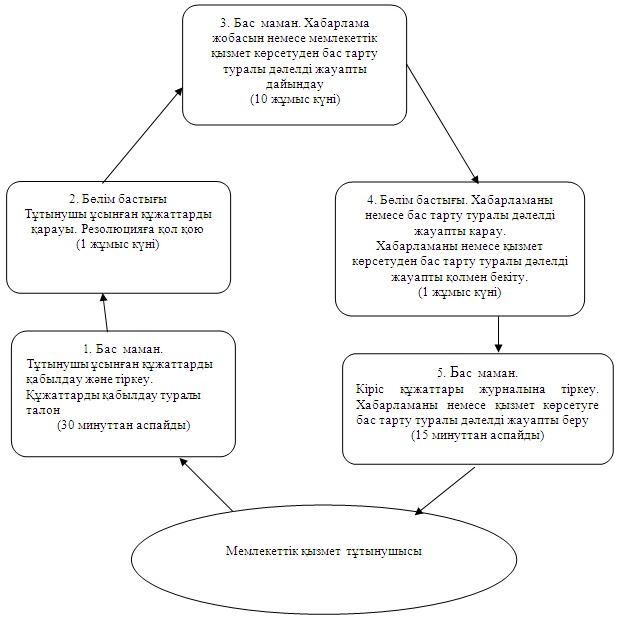 

Успен ауданы әкімдігінің 2012 жылғы

23 қазанындағы N 308/10      

қаулысымен бекітілген        "

 Семей ядролық сынақ полигонында ядролық сынақтардың салдарынан

зардап шеккен азаматтарды тіркеу және есепке алу" мемлекеттік

қызмет көрсету регламенті 

1. Жалпы ережелер

      1. Мемлекеттік қызмет атауы: "Семей ядролық сынақ полигонында ядролық сынақтардың салдарынан зардап шеккен азаматтарды тіркеу және есепке алу".



      2. Мемлекеттік қызмет көрсетудің нысаны: автоматтандырылмаған.



      3. Мемлекеттік қызмет (әрі қарай - Стандарт), "Жергілікті атқарушы органдар көрсететін әлеуметтік қорғау саласындағы мемлекеттік қызметтердің стандарттарын бекіту туралы" Қазақстан Республикасы Үкіметінің 2011 жылғы 7 сәуірдегі N 394 қаулысы негізінде көрсетіледі.



      4. Мемлекеттік қызмет, Павлодар облысы, Успен ауданы, Успен селосы, 10 лет Независимости көшесі, 27, zanusp@mail.ru, 8-71834-91-4-00, мекен-жайында орналасқан "Успен ауданының жұмыспен қамту және әлеуметтік бағдарламалар бөлімі" мемлекеттік мекемесімен (әрі қарай – арнайы комиссияның жұмыс органы), жұмыс кестесі демалыс (сенбі, жексенбі) және мереке күндерін қоспағанда, сағ. 13.00-ден сағ. 14.30-ға дейінгі түскі үзіліспен, сағ. 9.00-ден сағ. 18.00-ге дейін күн сайын, және де, Павлодар облысы, Успен ауданы, Успен селосы, 10 лет Независимости көшесі, 30 мекен-жайында орналасқан, телефоны 8(71834)91-8-40, халыққа қызмет көрсету Орталығы (әрі қарай - Орталық) арқылы баламалы түрде демалыс (сенбі, жексенбі) және мереке күндерін қоспағанда, сағ. 13.00-ден сағ. 14.00-ге дейінгі түскі үзіліспен, сағ. 9.00-ден сағ. 19.00-ге дейін күн сайын көрсетіледі.



      5. Қазақстан Республикасы азаматтарына Семей ядролық полигонындағы сынақтардың салдарынан зардап шеккен жөнінде тіркелгені және есепке алынғаны туралы хабарлама немесе мемлекеттік қызмет көрсетуден бас тарту туралы қағаз тасығыштағы дәлелді жауап беріп табылады.



      6. Тұтынушымен қажетті құжаттарды тапсырған уақыттан бастап мемлекеттік қызмет көрсетудің мерзімдері:



      арнайы комиссияның жұмыс органында – жиырма күнтізбелік күннен аспайды;



      Орталықта - жиырма күнтізбелік күннен аспайды, (мемлекеттік қызметке құжатты қабылдау және беру (нәтижесі) күні мемлекеттік қызмет көрсету мерзіміне кірмейді).



      Тұтынушының өтініш берген күні, орынында көрсетілетін мемлекеттік қызмет алуға күтудің ең ұзақ рұқсат етілген уақыты (талонды алғанға дейін) 30 минуттан аспайды;



      Мемлекеттік қызмет тұтынушысының өтініш берген күні, орынында мемлекеттік қызмет көрсетудің ең ұзақ рұқсат етілген уақыты, арнайы комиссияның жұмыс органында 15 минуттан, Орталықта 30 минуттан аспайды. 

2. Мемлекеттік қызмет көрсету процесінде әрекеттер

(өзара іс-әрекет) тәртібінің сипаттамасы

      7. Мемлекеттік қызметті алу үшін тұтынушы Стандарттың 11 тармағында белгіленген құжаттарды ұсыну қажет.



      Тұтынушыға мемлекеттік қызметті алу үшін арналған барлық қажетті құжаттарды тапсырғаннан кейін келесі құжаттар беріледі:



      арнайы комиссияның жұмыс органында – тіркеу және тұтынушының мемлекеттік қызметті алу датасы, құжаттарды қабылдаған тұлғаның аты-жөні көрсетілген талон;



      Орталықта – мыналар көрсетілген, сәйкес құжаттарды қабылдау туралы қолхат:



      сұраудың нөмірі және қабылдаған күні;



      сұралатын мемлекеттік қызметтің түрі;



      қоса берілген құжаттардың саны мен атаулары;



      құжаттарды беру күні, уақыты және орны;



      құжаттарды ресімдеуге өтінішті қабылдаған орталық инспекторының тегі, аты, әкесінің аты.



      8. Стандарттың 16 тармағымен қаралған жағдайда мемлекеттік қызмет көрсетуден бас тартылуы мүмкін.



      9. Ақпараттық қауіпсіздікке қойылатын талап: тұтынушының құжаттарының мазмұнындағы ақпараттың сақталуын, қорғауын және құпиялылығын қамтамасыз ету.



      10. Арнайы комиссияның жұмыс органына өтінген кезде, мемлекеттік қызмет көрсету процесіне қатысатын құрылымдық-функционалдық бірліктер:



      арнайы комиссияның жұмыс органының маманы;



      арнайы комиссияның жұмыс органының бастығы.



      11. Құрылымдық-функционалдық бірліктердің іс-әрекеттерінің реттілігі осы регламенттің 1 қосымшасында келтірілген.



      12. Іс-әрекеттердің логикалық реттілігі мен құрылымдық-функционалдық бірліктердің өзара байланысуын көрсететін кесте осы регламенттің 2 қосымшасында келтірілген. 

3. Мемлекеттік қызметтерді көрсететін

тұлғалардың жауапкершілігі

      13. Мемлекеттік қызмет көрсетудің тәртібін бұзғаны үшін лауазымды тұлғалар Қазақстан Республикасының заңдарымен қарастырылған жауапкершілікке тартылады." 

Семей ядролық сынақ полигонында

ядролық сынақтардың салдарынан 

зардап шеккен азаматтарды тіркеу

және есепке алу"        

мемлекеттік қызмет көрсету    

регламентіне 1 қосымша      

Құрылымдық-функционалдық бірліктердің

іс-әрекеттерінің сипаттамасы" 

Семей ядролық сынақ полигонында

ядролық сынақтардың салдарынан 

зардап шеккен азаматтарды тіркеу

және есепке алу"        

мемлекеттік қызмет көрсету    

регламентіне 2 қосымша      

Іс-әрекеттердің логикалық реттілігі мен

құрылымдық-функционалдық бірліктердің өзара байланысуын

көрсететін кесте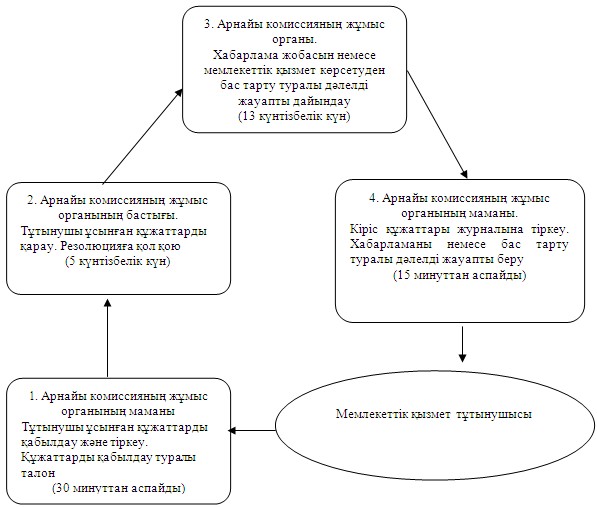 

Успен ауданы әкімдігінің 2012 жылғы

23 қазанындағы N 308/10      

қаулысымен бекітілген        "

 Мемлекеттік атаулы әлеуметтік көмекті тағайындау"

мемлекеттік қызмет көрсету регламенті 

1. Жалпы ережелер

      1. Мемлекеттік қызмет атауы: "Мемлекеттік атаулы әлеуметтік көмекті тағайындау".



      2. Мемлекеттік қызмет көрсетудің нысаны: автоматтандырылмаған.



      3. Мемлекеттік қызмет (әрі қарай - Стандарт), "Жергілікті атқарушы органдар көрсететін әлеуметтік қорғау саласындағы мемлекеттік қызметтердің стандарттарын бекіту туралы" Қазақстан Республикасы Үкіметінің 2011 жылғы 7 сәуірдегі N 394 қаулысы негізінде көрсетіледі.



      4. Мемлекеттік қызмет, Павлодар облысы, Успен ауданы, Успен селосы, 10 лет Независимости көшесі, 27, zanusp@mail.ru, 8-71834-91-4-00, мекен-жайында орналасқан "Успен ауданының жұмыспен қамту және әлеуметтік бағдарламалар бөлімі" мемлекеттік мекемесімен (әрі қарай – Бөлім), жұмыс кестесі демалыс (сенбі, жексенбі) және мереке күндерін қоспағанда, сағ. 13.00-ден сағ. 14.30-ға дейінгі түскі үзіліспен, сағ. 9.00-ден сағ. 18.00-ге дейін күн сайын көрсетіледі.



      Тұру орнында Бөлімнің жоқтығы кезінде өтінуші мемлекеттік қызметті алу үшін ұжымшар, ауыл (село), ауылдық (селолық) округінің әкіміне (әрі қарай – Ауылдық округ әкімі) осы регламенттің 1 қосымшасында көрсетілген мекен-жайларға өтініш жасайды.



      5. Мемлекеттік қызмет көрсетудің нәтижесі мемлекеттік атаулы әлеуметтік көмекті тағайындау туралы хабарлама немесе қағаз тасымалдағышта мемлекеттік қызмет көрсетуден бас тарту туралы дәлелді жауап беру болып табылады.



      6. Тұтынушының өтініш берген күннен бастап, мемлекеттік қызмет көрсетуге уақыт бойынша шектеу мерзімдері: 



      бөлімге өтінгенде - жеті жұмыс күні ішінде;



      тұрған орны бойынша ауыл округінің әкіміне өтінгенде- жиырма екі жұмыс күнінен кешіктермей;



      Тұтынушы өтініш берген күні сол жерде көрсетілетін мемлекеттік қызмет алуға күтудің ең жоғары шекті уақыты бір өтініш берушіге қызмет көрсетуге 15 минуттан есептегенде кезектегі адамдардың санына байланысты болады;



      Тұтынушы өтініш берген күні сол жерде мемлекеттік қызмет көрсетудің ең ұзақ шекті уақыты - 15 минуттан аспайды. 

2. Мемлекеттік қызмет көрсету процесінде

әрекеттер (өзара іс-әрекет) тәртібінің сипаттамасы

      7. Мемлекеттік қызметті алу үшін тұтынушы Стандарттың 11 тармағында белгіленген құжаттарды ұсыну қажет.



      Бөлімге немесе Ауылдық округ әкіміне барлық қажетті құжаттарды тапсырғаннан кейін, тұтынушыға тіркеу және тұтынушының мемлекеттік қызметті алу датасы, құжаттарды қабылдаған тұлғаның аты-жөні көрсетілген талон беріледі.



      8. Стандарттың 16 тармағымен қаралған жағдайда мемлекеттік қызмет көрсетуден бас тартылуы мүмкін.



      9. Мемлекеттік қызмет көрсету процесіне қатысатын құрылымдық-функционалдық бірліктер:



      Бөлімге өтінген жағдайда



      1) бас маман; 



      2) Бөлім бастығы; 



      Ауылдық округ әкіміне өтінген жағдайда



      1) бас маман; 



      2) Ауылдық округ әкімі 



      10. Құрылымдық-функционалдық бірліктердің іс-әрекеттерінің реттілігінің мәтіндік кестелік сипаттамасы осы регламенттің 2 қосымшасында келтірілген.



      11. Іс-әрекеттердің логикалық реттілігі мен құрылымдық-функционалдық бірліктердің өзара байланысуын көрсететін кесте осы регламенттің 3 қосымшасында келтірілген. 

3. Мемлекеттік қызметтерді көрсететін тұлғалардың

жауапкершілігі

      13. Мемлекеттік қызмет көрсетудің тәртібін бұзғаны үшін лауазымды тұлғалар Қазақстан Республикасының заңдарымен қарастырылған жауапкершілікке тартылады." 

Мемлекеттік атаулы әлеуметтік    

көмекті тағайындау" мемлекеттік қызмет

көрсету регламентіне 1 қосымша     "

 Мемлекеттік атаулы әлеуметтік көмекті тағайындау"

мемлекеттік қызметті көрсететін, ауыл, ауылдық және селолық

округтер әкімдері аппараттарының мекен-жайлары және телефондары" 

Мемлекеттік атаулы әлеуметтік    

көмекті тағайындау" мемлекеттік қызмет

көрсету регламентіне 2 қосымша     

1 Кесте. Құрылымдық-функционалдық бірліктердің

іс-әрекеттерінің сипаттамасы      1) Бөлімге өтінген жағдайда 

2 Кесте. Құрылымдық-функционалдық бірліктердің

іс-әрекеттерінің сипаттамасы      2) Ауылдық округ әкіміне өтінген жағдайда" 

Мемлекеттік атаулы әлеуметтік    

көмекті тағайындау" мемлекеттік қызмет

көрсету регламентіне 3 қосымша     

Іс-әрекеттердің логикалық реттілігі мен

құрылымдық-функционалдық бірліктердің өзара байланысуын

көрсететін кесте      1) Бөлімге өтінген жағдайда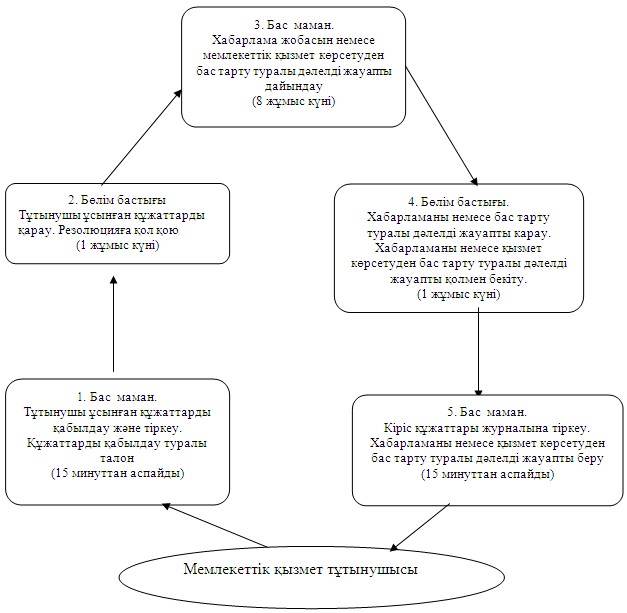  

Іс-әрекеттердің логикалық реттілігі мен

құрылымдық-функционалдық бірліктердің өзара байланысуын

көрсететін кесте      2) Ауылдық округ әкіміне өтінген жағдайда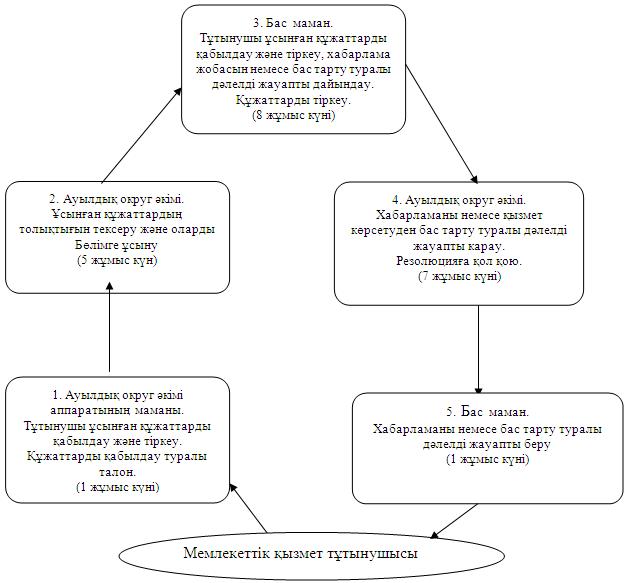 

Успен ауданы әкімдігінің 2012 жылғы

23 қазанындағы N 308/10      

қаулысымен бекітілген        "

 Мүгедектерге кресло-арбаларды беру үшін оларға құжаттарды

ресімдеу" мемлекеттік қызмет көрсету регламенті 

1. Жалпы ережелер

      1. Мемлекеттік қызмет атауы: "Мемлекеттік атаулы әлеуметтік көмекті тағайындау".



      2. Мемлекеттік қызмет көрсетудің нысаны: автоматтандырылмаған.



      3. Мемлекеттік қызмет (әрі қарай - Стандарт), "Жергілікті атқарушы органдар көрсететін әлеуметтік қорғау саласындағы мемлекеттік қызметтердің стандарттарын бекіту туралы" Қазақстан Республикасы Үкіметінің 2011 жылғы 7 сәуірдегі N 394 қаулысы негізінде көрсетіледі.



      4. Мемлекеттік қызмет, Павлодар облысы, Успен ауданы, Успен селосы, 10 лет Независимости көшесі, 27, zanusp@mail.ru, 8-71834-91-4-00, мекен-жайында орналасқан "Успен ауданының жұмыспен қамту және әлеуметтік бағдарламалар бөлімі" мемлекеттік мекемесімен (әрі қарай – Бөлім), жұмыс кестесі демалыс (сенбі, жексенбі) және мереке күндерін қоспағанда, сағ. 13.00-ден сағ. 14.30-ға дейінгі түскі үзіліспен, сағ. 9.00-ден сағ. 18.00-ге дейін күн сайын көрсетіледі.



      5. Мемлекеттік қызмет көрсетудің нәтижесі кресло-арбаны ұсыну үшін құжаттарды ресімдеу туралы хабарлама немесе қағаз тасымалдағышта мемлекеттік қызмет көрсетуден бас тарту туралы дәлелді жауап беру болып табылады.



      6. Тұтынушымен қажетті құжаттарды тапсырған уақыттан бастап мемлекеттік қызмет көрсетудің мерзімдері – он күнтізбелік күн ішінде;



      Тұтынушы өтініш берген күні сол жерде көрсетілетін мемлекеттік қызмет алуға күтудің ең жоғары шекті уақыты бір өтініш берушіге қызмет көрсетуге 15 минуттан есептегенде кезектегі адамдардың санына байланысты болады;



      Тұтынушының өтініш берген күні сол жерде мемлекеттік қызмет көрсетудің ең ұзақ рұқсат етілген уақыты - 15 минуттан аспайды. 

2. Мемлекеттік қызмет көрсету процесінде әрекеттер

(өзара іс-әрекет) тәртібінің сипаттамасы

      7. Мемлекеттік қызметті алу үшін тұтынушы Стандарттың 11 тармағында белгіленген құжаттарды ұсыну қажет.



      Барлық қажетті құжаттарды тапсырғаннан кейін, тұтынушыға тіркеу және тұтынушының мемлекеттік қызметті алу датасы, құжаттарды қабылдаған тұлғаның аты-жөні көрсетілген талон беріледі.



      8. Стандарттың 16 тармағымен қаралған жағдайда мемлекеттік қызмет көрсетуден бас тартылуы мүмкін.



      9. Ақпараттық қауіпсіздікке қойылатын талап: тұтынушының құжаттарының мазмұнындағы ақпараттың сақталуын, қорғауын және құпиялылығын қамтамасыз ету.



      10. Бөлімге өтінген кезде, мемлекеттік қызмет көрсету процесіне қатысатын құрылымдық-функционалдық бірліктер:



      1) бас маман;



      2) Бөлім бастығы.



      11. Құрылымдық-функционалдық бірліктердің іс-әрекеттерінің реттілігі осы регламенттің 1 қосымшасында келтірілген.



      12. Іс-әрекеттердің логикалық реттілігі мен құрылымдық-функционалдық бірліктердің өзара байланысуын көрсететін кесте осы регламенттің 2 қосымшасында келтірілген. 

3. Мемлекеттік қызметтерді көрсететін

тұлғалардың жауапкершілігі

      13. Мемлекеттік қызмет көрсетудің тәртібін бұзғаны үшін лауазымды тұлғалар Қазақстан Республикасының заңдарымен қарастырылған жауапкершілікке тартылады." 

Мүгедектерге кресло-арбаларды беру үшін

оларға құжаттарды ресімдеу" мемлекеттік

қызмет көрсету регламентіне 1 қосымша  

Құрылымдық-функционалдық бірліктердің

іс-әрекеттерінің сипаттамасы" 

Мүгедектерге кресло-арбаларды беру үшін

оларға құжаттарды ресімдеу" мемлекеттік

қызмет көрсету регламентіне 2 қосымша  

Іс-әрекеттердің логикалық реттілігі мен

құрылымдық-функционалдық бірліктердің өзара байланысуын

көрсететін кесте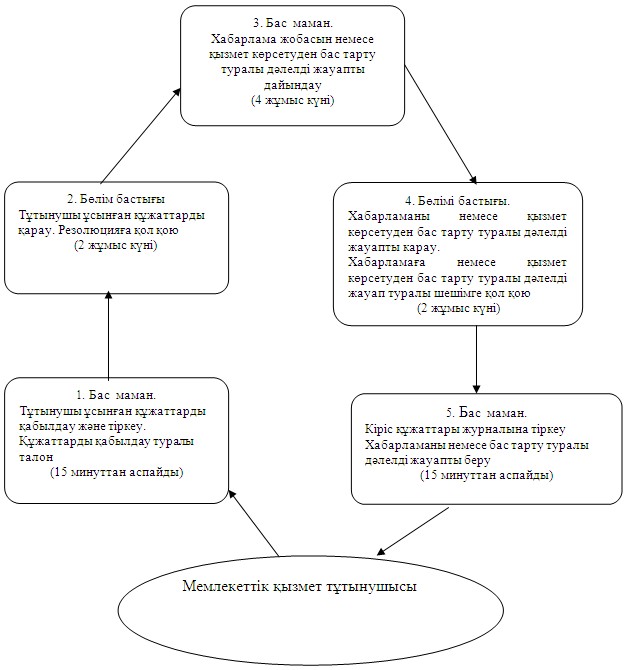 

Успен ауданы әкімдігінің 2012 жылғы

23 қазанындағы N 308/10      

қаулысымен бекітілген        "

 18 жасқа дейінгі балалары бар отбасыларға мемлекеттік

жәрдемақылар тағайындау" мемлекеттік қызмет көрсету регламенті 

1. Жалпы ережелер

      1. Мемлекеттік қызмет атауы: "18 жасқа дейінгі балалары бар отбасыларға мемлекеттік жәрдемақылар тағайындау".



      2. Мемлекеттік қызмет көрсетудің нысаны: автоматтандырылмаған.



      3. Мемлекеттік қызмет (әрі қарай - Стандарт), "Жергілікті атқарушы органдар көрсететін әлеуметтік қорғау саласындағы мемлекеттік қызметтердің стандарттарын бекіту туралы" Қазақстан Республикасы Үкіметінің 2011 жылғы 7 сәуірдегі N 394 қаулысы негізінде көрсетіледі.



      4. Мемлекеттік қызмет, Павлодар облысы, Успен ауданы, Успен селосы, 10 лет Независимости көшесі, 27, zanusp@mail.ru, 8-71834-91-4-00, мекен-жайында орналасқан "Успен ауданының жұмыспен қамту және әлеуметтік бағдарламалар бөлімі" мемлекеттік мекемесімен (әрі қарай – Бөлім), жұмыс кестесі демалыс (сенбі, жексенбі) және мереке күндерін қоспағанда, сағ. 13.00-ден сағ. 14.30-ға дейінгі түскі үзіліспен, сағ. 9.00-ден сағ. 18.00-ге дейін күн сайын көрсетіледі.



      Тұру орнында Бөлімнің жоқтығы кезінде өтінуші мемлекеттік қызметті алу үшін ұжымшар, ауыл (село), ауылдық (селолық) округінің әкіміне (әрі қарай – Ауылдық округ әкімі) осы регламенттің 1 қосымшасында көрсетілген мекен-жайларға өтініш жасайды. 



      Және де Павлодар облысы, Успен ауданы, Успен селосы, 10 лет Независимости көшесі, 30 мекен-жайында орналасқан, телефоны 8(71834)91-8-40, "Успен ауданының халыққа қызмет көрсету Орталығы" Республикалық мемлекеттік мекемесінің Павлодар филиалы (әрі қарай - Орталық) арқылы, демалыс (сенбі, жексенбі) және мереке күндерін қоспағанда, сағ. 13.00-ден сағ. 14.00-ге дейінгі түскі үзіліспен, сағ. 9.00-ден сағ. 19.00-ге дейін күн сайын көрсетіледі. 



      5. Мемлекеттік қызмет көрсетудің нәтижесі 18 жасқа дейінгі балаларға жәрдемақыны тағайындау туралы хабарлама немесе қағаз тасымалдағышта мемлекеттік қызмет көрсетуден бас тарту туралы дәлелді жауап беру болып табылады.



      6. Тұтынушының өтініш берген күннен бастап, мемлекеттік қызмет көрсетуде уақыт бойынша шектеу мерзімдері: 



      бөлімге өтінгенде - он жұмыс күннен аспайды;



      тұрған орны бойынша ауыл округінің әкіміне өтінгенде- отыз күнтізбелік күннен аспайды;



      орталық арқылы өтінген кезде - он жұмыс күні ішінде ( құжаттарды қабылдау және беру(нәтижелерді) күні мемлекеттік қызмет беру мерзіміне кірмейді). 



      Тұтынушының өтініш берген күні, орынында көрсетілетін мемлекеттік қызмет алуға күтудің ең ұзақ рұқсат етілген уақыты, Бөлімде кезектегі адамдар санына байланысты, бір өтінішуге 15 минуттан есептеледі, Ауылдық округ әкімі мен Орталықта – 30 минут;



      Тұтынушының өтініш берген күні сол жерде мемлекеттік қызмет көрсетудің ең ұзақ рұқсат етілген уақыты – Бөлімде және Ауылдық округ әкімдерінде 15 минуттан, Орталықта 30 минуттан аспайды. 

2. Мемлекеттік қызмет көрсету процесінде әрекеттер

(өзара іс-әрекет) тәртібінің сипаттамасы

      7. Мемлекеттік қызметті алу үшін тұтынушы Стандарттың 11 тармағында белгіленген құжаттарды ұсыну қажет.



      барлық қажетті құжаттарды тапсырғаннан кейін тұтынушыға беріледі:



      1) Бөлімде немесе Ауылдық округ әкімінде, тұтынушыға тіркеу және тұтынушының мемлекеттік қызметті алу датасы, құжаттарды қабылдаған тұлғаның аты-жөні көрсетілген талон беріледі.



      2) Орталықта – мыналар көрсетілген, сәйкес құжаттарды қабылдау туралы қолхат:



      сұраудың нөмірі және қабылдаған күні;



      сұралатын мемлекеттік қызметтің түрі;



      қоса берілген құжаттардың саны мен атаулары;



      құжаттарды беру күні, уақыты және орны;



      құжаттарды ресімдеуге өтінішті қабылдаған орталық инспекторының тегі, аты, әкесінің аты.



      8. Стандарттың 16 тармағымен қаралған жағдайда мемлекеттік қызмет көрсетуден бас тартылуы мүмкін.



      9. Мемлекеттік қызмет көрсету процесіне қатысатын құрылымдық-функционалдық бірліктер:



      1) бас маман;



      2) Бөлім бастығы.



      10. Әр әрекетті орындау мерзімі көрсетілген әр құрылымдық-функционалдық бірліктердің жай іс-әрекеттерінің (процедуралардың, функциялардың, операциялардың) реттілігі осы регламенттің 2 қосымшасында келтірілген. 



      11. Іс-әрекеттердің логикалық реттілігі мен құрылымдық-функционалдық бірліктердің өзара байланысуын көрсететін кесте осы регламенттің 3 қосымшасында келтірілген. 

3. Мемлекеттік қызметтерді көрсететін тұлғалардың жауапкершілігі

      12. Мемлекеттік қызмет көрсетудің тәртібін бұзғаны үшін лауазымды тұлғалар Қазақстан Республикасының заңдарымен қарастырылған жауапкершілікке тартылады." 

18 жасқа дейінгі балалары бар отбасыларға

мемлекеттік жәрдемақылар тағайындау"   

мемлекеттік қызмет көрсету регламентіне 

1 қосымша                  "

 18 жасқа дейінгі балалары бар отбасыларға мемлекеттік

жәрдемақылар тағайындау" мемлекеттік қызметті көрсететін, ауыл,

ауылдық және селолық округтер әкімдері аппараттарының

мекен-жайлары және телефондары" 

18 жасқа дейінгі балалары бар отбасыларға

мемлекеттік жәрдемақылар тағайындау"   

мемлекеттік қызмет көрсету регламентіне 

2 қосымша                  

1 Кесте. Құрылымдық-функционалдық бірліктердің

іс-әрекеттерінің сипаттамасы      1) Бөлімге өтінген жағдайда 

2 Кесте. Құрылымдық-функционалдық бірліктердің

іс-әрекеттерінің сипаттамасы      2) Ауылдық округ әкіміне өтінген жағдайда" 

18 жасқа дейінгі балалары бар отбасыларға

мемлекеттік жәрдемақылар тағайындау"   

мемлекеттік қызмет көрсету регламентіне 

3 қосымша                  

Іс-әрекеттердің логикалық реттілігі мен

құрылымдық-функционалдық бірліктердің өзара байланысуын

көрсететін кесте      1). Бөлімге өтінген жағдайда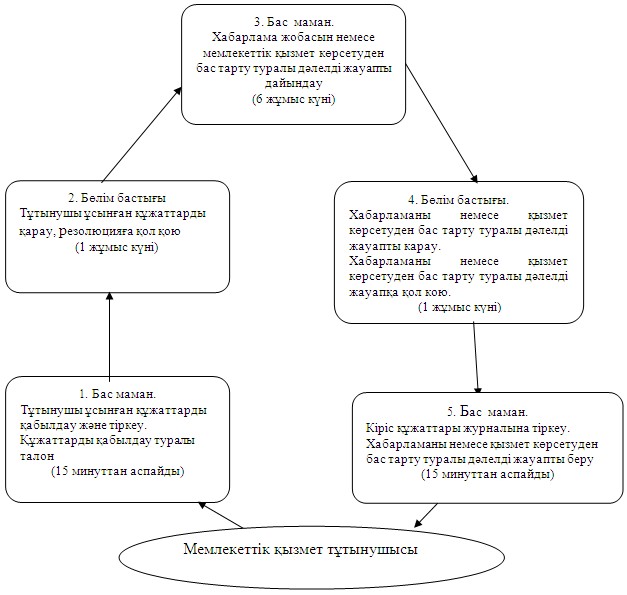  

Іс-әрекеттердің логикалық реттілігі мен

құрылымдық-функционалдық бірліктердің өзара байланысуын

көрсететін кесте      1) Ауылдық округ әкіміне өтінген жағдайда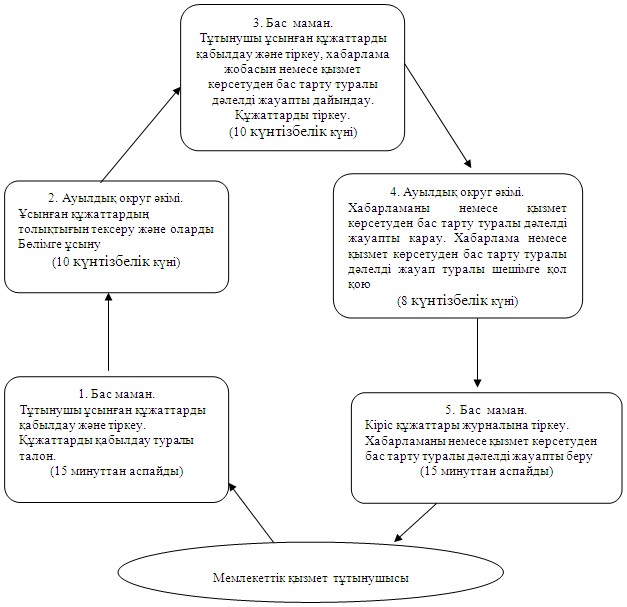 

Успен ауданы әкімдігінің 2012 жылғы

23 қазанындағы N 308/10      

қаулысымен бекітілген        "

 Мемлекеттік бюджет қаражаты есебінен қызмет көрсететін

мемлекеттік және мемлекеттік емес медициналық-әлеуметтік

мекемелерде (ұйымдарда) әлеуметтік қызмет көрсетуге арналған

құжаттарды ресімдеу" мемлекеттік қызмет көрсету регламенті 

1. Жалпы ережелер

      1. Мемлекеттік қызмет атауы: "Мемлекеттік бюджет қаражаты есебінен қызмет көрсететін мемлекеттік және мемлекеттік емес медициналық-әлеуметтік мекемелерде (ұйымдарда) әлеуметтік қызмет көрсетуге арналған құжаттарды ресімдеу".



      2. Мемлекеттік қызмет көрсетудің нысаны: автоматтандырылмаған.



      3. Мемлекеттік қызмет (әрі қарай - Стандарт), "Жергілікті атқарушы органдар көрсететін әлеуметтік қорғау саласындағы мемлекеттік қызметтердің стандарттарын бекіту туралы" Қазақстан Республикасы Үкіметінің 2011 жылғы 7 сәуірдегі N 394 қаулысы негізінде көрсетіледі.



      4. Мемлекеттік қызмет, Павлодар облысы, Успен ауданы, Успен селосы, 10 лет Независимости көшесі, 27, zanusp@mail.ru, 8-71834-91-4-00, мекен-жайында орналасқан "Успен ауданының жұмыспен қамту және әлеуметтік бағдарламалар бөлімі" мемлекеттік мекемесімен (әрі қарай – Бөлім), жұмыс кестесі демалыс (сенбі, жексенбі) және мереке күндерін қоспағанда, сағ. 13.00-ден сағ. 14.30-ға дейінгі түскі үзіліспен, сағ. 9.00-ден сағ. 18.00-ге дейін күн сайын, және де, Павлодар облысы, Успен ауданы, Успен селосы, 10 лет Независимости көшесі, 30 мекен-жайында орналасқан, телефоны 8(71834)91-8-40, халыққа қызмет көрсету Орталығы (әрі қарай - Орталық) арқылы баламалы түрде демалыс (сенбі, жексенбі) және мереке күндерін қоспағанда, сағ. 13.00-ден сағ. 14.00-ге дейінгі түскі үзіліспен, сағ. 9.00-ден сағ. 19.00-ге дейін күн сайын көрсетіледі. 



      5. Мемлекеттік қызмет көрсетудің нәтижесі мемлекеттік бюджет қаражаты есебінен қызмет көрсететін мемлекеттік және мемлекеттік емес медициналық-әлеуметтік мекемелерде (ұйымдарда) әлеуметтік қызмет көрсетуге арналған құжаттарды ресімдеу туралы хабарламаны немесе мемлекеттік қызмет көрсетуден бас тарту туралы дәлелді жауап беру болып табылады.



      6. Тұтынушымен қажетті құжаттарды тапсырған уақыттан бастап мемлекеттік қызмет көрсетудің мерзімдері:



      Бөлімге өтінген жағдайда – он жеті жұмыс күні ішінде;



      Орталық арқылы өтінген жағдайда – он жеті жұмыс күні ішінде, (мемлекеттік қызметке құжатты қабылдау және беру (нәтижесі) датасы мемлекеттік қызмет көрсету датасына кірмейді).



      Тұтынушының өтініш берген күні, орынында көрсетілетін мемлекеттік қызмет алуға күтудің ең ұзақ рұқсат етілген уақыты (талонды алғанға дейін) 30 минуттан аспайды;



      Мемлекеттік қызмет тұтынушысының өтініш берген күні, орынында мемлекеттік қызмет көрсетудің ең ұзақ рұқсат етілген уақыты – Бөлімде 15 минуттан, Орталықта 30 минуттан аспайды. 

2. Мемлекеттік қызмет көрсету процесінде әрекеттер

(өзара іс-әрекет) тәртібінің сипаттамасы

      7. Мемлекеттік қызметті алу үшін тұтынушы Стандарттың 11 тармағында белгіленген құжаттарды ұсыну қажет.



      Тұтынушыға мемлекеттік қызметті алу үшін арналған барлық қажетті құжаттарды тапсырғаннан кейін келесі құжаттар беріледі:



      Бөлімде – тіркеу және тұтынушының мемлекеттік қызметті алу датасы, құжаттарды қабылдаған тұлғаның аты-жөні көрсетілген талон;



      Орталықта- мыналар көрсетілген, сәйкес құжаттарды қабылдау туралы қолхат:



      сұраудың нөмірі және қабылдаған күні;



      сұралатын мемлекеттік қызметтің түрі;



      қоса берілген құжаттардың саны мен атаулары;



      құжаттарды беру күні, уақыты және орны;



      құжаттарды ресімдеуге өтінішті қабылдаған орталық инпекторының тегі, аты, әкесінің аты.



      8. Стандарттың 16 тармағымен қаралған жағдайда мемлекеттік қызмет көрсетуден бас тартылуы мүмкін.



      9. Ақпараттық қауіпсіздікке қойылатын талап: тұтынушының құжаттарының мазмұнындағы ақпараттың сақталуын, қорғауын және құпиялылығын қамтамасыз ету.



      10. Бөлімге өтінген кезде, мемлекеттік қызмет көрсету процесіне қатысатын құрылымдық-функционалдық бірліктер:



      1) бас маман;



      2) Бөлім бастығы.



      11. Құрылымдық-функционалдық бірліктердің іс-әрекеттерінің реттілігі осы регламенттің 1 қосымшасында келтірілген.



      12. Іс-әрекеттердің логикалық реттілігі мен құрылымдық-функционалдық бірліктердің өзара байланысуын көрсететін кесте осы регламенттің 2 қосымшасында келтірілген. 

3. Мемлекеттік қызметтерді көрсететін тұлғалардың жауапкершілігі

      13. Мемлекеттік қызмет көрсетудің тәртібін бұзғаны үшін лауазымды тұлғалар Қазақстан Республикасының заңдарымен қарастырылған жауапкершілікке тартылады." 

Мемлекеттік бюджет қаражаты есебінен  

қызмет көрсететін мемлекеттік және   

мемлекеттік емес медициналық-әлеуметтік 

мекемелерде (ұйымдарда) әлеуметтік қызмет

көрсетуге арналған құжаттарды      

ресімдеу" мемлекеттік қызмет көрсету   

регламентіне 1 қосымша           

1 Кесте. Құрылымдық-функционалдық бірліктердің

іс-әрекеттерінің сипаттамасы      1) Бөлімге өтінген жағдайда" 

Мемлекеттік бюджет қаражаты есебінен  

қызмет көрсететін мемлекеттік және   

мемлекеттік емес медициналық-әлеуметтік 

мекемелерде (ұйымдарда) әлеуметтік қызмет

көрсетуге арналған құжаттарды      

ресімдеу" мемлекеттік қызмет көрсету   

регламентіне 2 қосымша           

Іс-әрекеттердің логикалық реттілігі мен

құрылымдық-функционалдық бірліктердің өзара байланысуын

көрсететін кесте      1) Бөлімге өтінген жағдайда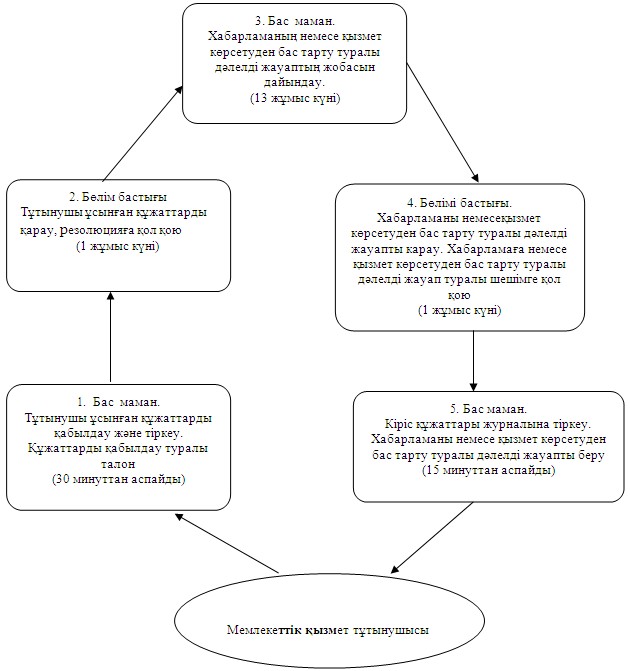 

Успен ауданы әкімдігінің 2012 жылғы

23 қазанындағы N 308/10      

қаулысымен бекітілген        "

 Қозғалуға қиындығы бар бірінші топтағы мүгедектерге жеке

көмекшінің және есту бойынша мүгедектерге қолмен көрсететін тіл

маманының қызметтерін ұсыну үшін мүгедектерге құжаттарды

ресімдеу" мемлекеттік қызмет көрсету регламенті 

1. Жалпы ережелер

      1. Мемлекеттік қызмет атауы: "Қозғалуға қиындығы бар бірінші топтағы мүгедектерге жеке көмекшінің және есту бойынша мүгедектерге қолмен көрсететін тіл маманының қызметтерін ұсыну үшін мүгедектерге құжаттарды ресімдеу"



      2. Мемлекеттік қызмет көрсетудің нысаны: автоматтандырылмаған.



      3. Мемлекеттік қызмет (әрі қарай - Стандарт), "Жергілікті атқарушы органдар көрсететін әлеуметтік қорғау саласындағы мемлекеттік қызметтердің стандарттарын бекіту туралы" Қазақстан Республикасы Үкіметінің 2011 жылғы 7 сәуірдегі N 394 қаулысы негізінде көрсетіледі.



      4. Мемлекеттік қызмет, Павлодар облысы, Успен ауданы, Успен селосы, 10 лет Независимости көшесі, 27, zanusp@mail.ru, 8-71834-91-4-00, мекен-жайында орналасқан "Успен ауданының жұмыспен қамту және әлеуметтік бағдарламалар бөлімі" мемлекеттік мекемесімен (әрі қарай – Бөлім), жұмыс кестесі демалыс (сенбі, жексенбі) және мереке күндерін қоспағанда, сағ. 13.00-ден сағ. 14.30-ға дейінгі түскі үзіліспен, сағ. 9.00-ден сағ. 18.00-ге дейін күн сайын көрсетіледі.



      5. Мемлекеттік қызмет көрсетудің нәтижесі қозғалуға қиындығы бар бірінші топтағы мүгедектерге жеке көмекшінің және есту бойынша мүгедектерге қолмен көрсететін тіл маманының қызметтерін ұсыну үшін мүгедектерге құжаттарды ресімдеу туралы хабарлама немесе қағаз тасымалдағышта мемлекеттік қызмет көрсетуден бас тарту туралы дәлелді жауап беру болып табылады.



      6. Тұтынушының өтініш берген күннен бастап, мемлекеттік қызмет көрсетуде уақыт бойынша шектеу мерзімдері – он жұмыс күннің ішінде;



      Тұтынушының өтініш берген күні, орынында көрсетілетін мемлекеттік қызмет алуға күтудің ең ұзақ рұқсат етілген уақыты, кезектегі адамдар санына байланысты, бір өтінушіге 15 минуттан есептеледі;



      Тұтынушының өтініш берген күні сол жерде мемлекеттік қызмет көрсетудің ең ұзақ рұқсат етілген уақыты - 15 минуттан аспайды. 

2. Мемлекеттік қызмет көрсету процесінде

әрекеттер (өзара іс-әрекет) тәртібінің сипаттамасы

      7. Мемлекеттік қызметті алу үшін тұтынушы Стандарттың 11 тармағында белгіленген құжаттарды ұсыну қажет.



      барлық қажетті құжаттарды тапсырғаннан кейін, тұтынушыға тіркеу және тұтынушының мемлекеттік қызметті алу датасы, құжаттарды қабылдаған тұлғаның аты-жөні көрсетілген талон беріледі;



      8. Стандарттың 16 тармағымен қаралған жағдайда мемлекеттік қызмет көрсетуден бас тартылуы мүмкін.



      9. Ақпараттық қауіпсіздікке қойылатын талап: тұтынушының құжаттарының мазмұнындағы ақпараттың сақталуын, қорғауын және құпиялылығын қамтамасыз ету.



      10. Бөлімге өтінген кезде, мемлекеттік қызмет көрсету процесіне қатысатын құрылымдық-функционалдық бірліктер:



      1) бас маман;



      2) Бөлім бастығы.



      11. Құрылымдық-функционалдық бірліктердің іс-әрекеттерінің реттілігі осы регламенттің 1 қосымшасында келтірілген.



      12. Іс-әрекеттердің логикалық реттілігі мен құрылымдық-функционалдық бірліктердің өзара байланысуын көрсететін кесте осы регламенттің 2 қосымшасында келтірілген. 

3. Мемлекеттік қызметтерді көрсететін тұлғалардың жауапкершілігі

      13. Мемлекеттік қызмет көрсетудің тәртібін бұзғаны үшін лауазымды тұлғалар Қазақстан Республикасының заңдарымен қарастырылған жауапкершілікке тартылады." 

Қозғалуға қиындығы бар бірінші

топтағы мүгедектерге жеке   

көмекшінің және есту бойынша  

мүгедектерге қолмен көрсететін 

тіл маманының қызметтерін ұсыну

үшін мүгедектерге құжаттарды 

ресімдеу" мемлекеттік қызмет  

көрсету регламентіне 1 қосымша  

Құрылымдық-функционалдық бірліктердің

іс-әрекеттерінің сипаттамасы" 

Қозғалуға қиындығы бар бірінші

топтағы мүгедектерге жеке   

көмекшінің және есту бойынша  

мүгедектерге қолмен көрсететін 

тіл маманының қызметтерін ұсыну

үшін мүгедектерге құжаттарды 

ресімдеу" мемлекеттік қызмет  

көрсету регламентіне 2 қосымша  

Іс-әрекеттердің логикалық реттілігі мен

құрылымдық-функционалдық бірліктердің өзара байланысуын

көрсететін кесте      1) Бөлімге өтінген жағдайда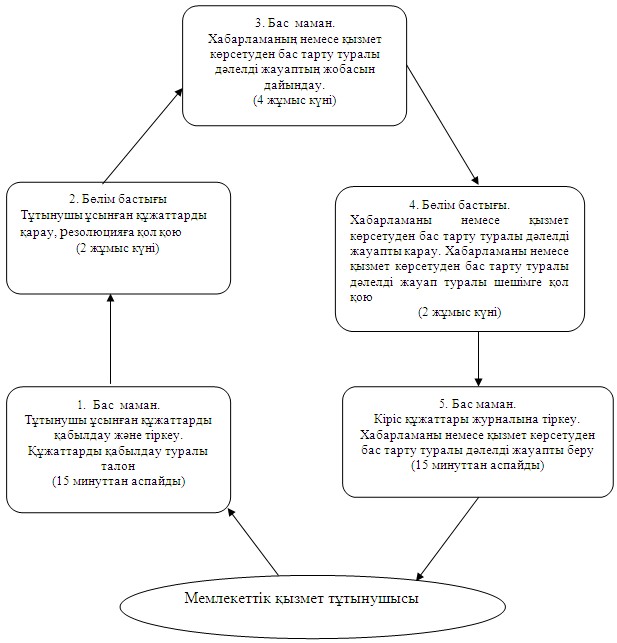 
					© 2012. Қазақстан Республикасы Әділет министрлігінің «Қазақстан Республикасының Заңнама және құқықтық ақпарат институты» ШЖҚ РМК
				Әрекеттің (барыстың, жұмыс ағымының) N
1
2
3
4
5
Құрылымдық-функционалдық бірліктердің атауыБас маманБөлім бастығыБас маманБөлім бастығыБас маманӘрекеттің (процестің, процедураның, операцияның) атауы және олардың сипаттамасыТұтынушы ұсынған құжаттарды қабылдау және тіркеуТұтынушы ұсынған құжаттарды қарауХабарлама жобасын немесе бас тарту туралы дәлелді жауапты дайындауХабарламаны немесе бас тарту туралы дәлелді жауапты қарауКіріс құжаттары журналына тіркеуАяқтау нысаны (деректер, құжаттар, ұйымдастыру-өкімдік шешім)Құжаттарды қабылдау туралы талонРезолюцияға қол қоюХабарламаның немесе бас тарту туралы дәлелді жауаптың жобасыХабарламаны немесе бас тарту туралы дәлелді жауап туралы шешімге қол қоюХабарламаны немесе бас тарту туралы дәлелді жауапты беруОрындау мерзімдері30 минуттан аспайды2 күн4 күн2 күн15 минуттан аспайдыКелесі әрекеттің номері2 колонка3 колонка4 колонка5 колонкаӘрекеттің (барыстың, жұмыс ағымының) N
1
2
3
4
5
Құрылымдық-функционалдық бірліктердің атауыБас маманБөлім бастығыБас маманБөлім бастығыБас маманӘрекеттің (процестің, процедураның, операцияның) атауы және олардың сипаттамасыТұтынушы ұсынған құжаттарды қабылдау және тіркеуТұтынушы ұсынған құжаттарды қарауХабарлама жобасын немесе бас тарту туралы дәлелді жауапты дайындауХабарламаны немесе бас тарту туралы дәлелді жауапты қарауКіріс құжаттары журналына тіркеуАяқтау нысаны (деректер, құжаттар, ұйымдастыру-өкімдік шешім)Құжаттарды қабылдау туралы талонРезолюцияға қол қоюХабарламаның немесе бас тарту туралы дәлелді жауаптың жобасыХабарламаны немесе бас тарту туралы дәлелді жауап туралы шешімге қол қоюХабарламаны немесе бас тарту туралы дәлелді жауапты беруОрындау мерзімдері30 минуттан аспайды1 күн10 күн1 күн15 минуттан аспайдыКелесі әрекеттің номері2 колонка3 колонка4 колонка5 колонкаӘрекеттің (барыстың, жұмыс ағымының) N
1
2
3
4
Құрылымдық-функционалдық бірліктердің атауыарнайы комиссияның жұмыс органының маманыарнайы комиссияның жұмыс органының бастығыарнайы комиссияның жұмыс органының маманыарнайы комиссияның жұмыс органының бастығыӘрекеттің (процестің, процедураның, операцияның) атауы және олардың сипаттамасыТұтынушы ұсынған құжаттарды қабылдау және тіркеуТұтынушы ұсынған құжаттарды қарауХабарлама жобасын немесе қызмет көрсетуге бас тарту туралы дәлелді жауапты дайындауКіріс құжаттары журналына тіркеуАяқтау нысаны (деректер, құжаттар, ұйымдастыру-өкімдік шешім)Құжаттарды қабылдау туралы талонРезолюцияға қол қоюХабарламаның немесе бас тарту туралы дәлелді жауаптың жобасыХабарламаны немесе бас тарту туралы дәлелді жауапты беруОрындау мерзімдері30 минуттан аспайды5 күн13 күн15 минуттан аспайдыКелесі әрекеттің номері2 колонка3 колонка4 колонкаN р/с
Ауыл, ауылдық және селолық округтер әкімдері аппараттарының атауы
Заңды мекен-жайы
Байланыс телефоны
1"Успен селолық округі әкімінің аппараты" мемлекеттік мекемесіУспен селосы, Ленин көшесі, 758(71834) 924302"Новопокров ауылдық округі әкімінің аппараты" мемлекеттік мекемесіГалицк ауылы, Карл Маркс көшесі, 18(71834) 953233"Надаров ауылдық округі әкімінің аппараты" мемлекеттік мекемесіНадаров ауылы, Победа көшесі, нөмірсіз8(71834) 971354"Қоңырөзек ауылдық округі әкімінің аппараты" мемлекеттік мекемесіҚоңырөзек ауылы, Милевский көшесі, 508(71834) 944305"Таволжан ауылы әкімінің аппараты" мемлекеттік мекемесіТаволжан ауылы, Кооперативная көшесі, 21/18(71834) 952356"Равнополь ауылдық округі әкімінің аппараты" мемлекеттік мекемесіКонстантинов ауылы, Ленин көшесі, 558(71834) 933007"Ольгин ауылдық округі әкімінің аппараты" мемлекеттік мекемесіОльгин ауылы, Советов көшесі, нөмірсіз8(71834) 992308"Тимирязев ауылы әкімінің аппараты" мемлекеттік мекемесіТимирязев ауылы, Алматы көшесі, 78(71834) 956499"Қозыкеткен ауылдық округі әкімінің аппараты" мемлекеттік мекемесіҚозыкеткен ауылы, Победа көшесі, 238(71834) 9825010"Ковалев ауылдық округі әкімінің аппараты" мемлекеттік мекемесіКовалев ауылы, Тәуелсіздік көшесі, 358(71834) 9881811"Лозов ауылдық округі әкімінің аппараты" мемлекеттік мекемесіЛозов ауылы, Мира көшесі, 798(71834) 9623012"Қаратай ауылы әкімінің аппараты" мемлекеттік мекемесіҚаратай ауылы, Ленин көшесі, 708(71834) 9864013"Богатырь ауылы әкімінің аппараты" мемлекеттік мекемесіБогатырь ауылы, Советов көшесі, нөмірсіз8(71834) 94530Әрекеттің (барыстың, жұмыс ағымының) N
1
2
3
4
5
Құрылымдық-функционалдық бірліктердің атауыБас маманБөлім бастығыБас маманБөлім бастығыБас маманӘрекеттің (процестің, процедураның, операцияның) атауы және олардың сипаттамасыТұтынушы ұсынған құжаттарды қабылдау және тіркеуТұтынушы ұсынған құжаттарды қарауХабарлама жобасын немесе бас тарту туралы дәлелді жауапты дайындауХабарламаны немесе бас тарту туралы дәлелді жауапты қарауКіріс құжаттары журналына тіркеуАяқтау нысаны (деректер, құжаттар, ұйымдастыру-өкімдік шешім)Құжаттарды қабылдау туралы талонРезолюцияға қол қоюХабарламаның немесе бас тарту туралы дәлелді жауаптың жобасыХабарламаны немесе бас тарту туралы дәлелді жауап туралы шешімге қол қоюХабарламаны немесе бас тарту туралы дәлелді жауапты беруОрындау мерзімдері15 минуттан аспайды1 күн3 күн1 күн15 минуттан аспайдыКелесі әрекеттің номері2 колонка3 колонка4 колонка5 колонкаӘрекеттің (барыстың, жұмыс ағымының) N
1
2
3
4
5
Құрылымдық-функционалдық бірліктердің атауыБас маманАуылдық округ әкіміБас маманАуылдық округ әкіміБас маманӘрекеттің (процестің, процедураның, операцияның) атауы және олардың сипаттамасыТұтынушы ұсынған құжаттарды қабылдау және тіркеуҰсынған құжаттардың толықтығын тексеру және оларды Бөлімге ұсынуТұтынушы ұсынған құжаттарды қабылдау және тіркеу, хабарлама жобасын немесе қызмет көрсетуден бас тарту туралы дәлелді жауапты дайындауХабарламаны немесе қызмет көрсетуден бас тарту туралы дәлелді жауапты қарауХабарламаны немесе қызмет көрсетуден бас тарту туралы дәлелді жауапты жіберуАяқтау нысаны (деректер, құжаттар, ұйымдастыру-өкімдік шешім)Құжаттарды қабылдау туралы талонҚұжаттарды Бөлімге ұсынуҚұжаттарды тіркеуРезолюцияға қол қоюХабарлама немесе бас тарту туралы дәлелді жауапОрындау мерзімдері1 күн5 күн8 күн7 күн1 күнКелесі әрекеттің номері2 колонка3 колонка4 колонка5 колонкаӘрекеттің (барыстың, жұмыс ағымының) N
1
2
3
4
5
Құрылымдық-функционалдық бірліктердің атауыБас маманБөлім бастығыБас маманБөлім бастығыБас маманӘрекеттің (процестің, процедураның, операцияның) атауы және олардың сипаттамасыТұтынушы ұсынған құжаттарды қабылдау және тіркеуТұтынушы ұсынған құжаттарды қарауХабарлама жобасын немесе қызмет көрсетуден бас тарту туралы дәлелді жауапты дайындауХабарламаны немесе қызмет көрсетуден бас тарту туралы дәлелді жауапты қарауКіріс құжаттары журналына тіркеуАяқтау нысаны (деректер, құжаттар, ұйымдастыру-өкімдік шешім)Құжаттарды қабылдау туралы талонРезолюцияға қол қоюХабарламаның немесе бас тарту туралы дәлелді жауаптың жобасыХабарламаға немесе қызмет көрсетуден бас тарту туралы дәлелді жауап туралы шешімге қол қоюХабарламаны немесе бас тарту туралы дәлелді жауапты беруОрындау мерзімдері15 минуттан аспайды2 күн4 күн2 күн15 минуттан аспайдыКелесі әрекеттің номері2 колонка3 колонка4 колонка5 колонкаN р/с
Ауыл, ауылдық және селолық округтер әкімдері аппараттарының атауы
Заңды мекен-жайы
Байланыс телефоны
1"Успен селолық округі әкімінің аппараты" мемлекеттік мекемесіУспен селосы, Ленин көшесі, 758(71834) 924302"Новопокров ауылдық округі әкімінің аппараты" мемлекеттік мекемесіГалицк ауылы, Карл Маркс көшесі, 18(71834) 953233"Надаров ауылдық округі әкімінің аппараты" мемлекеттік мекемесіНадаров ауылы, Победа көшесі, нөмірсіз8(71834) 971354"Қоңырөзек ауылдық округі әкімінің аппараты" мемлекеттік мекемесіҚоңырөзек ауылы, Милевский көшесі, 508(71834) 944305"Таволжан ауылы әкімінің аппараты" мемлекеттік мекемесіТаволжан ауылы, Кооперативная көшесі, 21/18(71834) 952356"Равнополь ауылдық округі әкімінің аппараты" мемлекеттік мекемесіКонстантинов ауылы, Ленин көшесі, 558(71834) 933007"Ольгин ауылдық округі әкімінің аппараты" мемлекеттік мекемесіОльгин ауылы, Советов көшесі, нөмірсіз8(71834) 992308"Тимирязев ауылы әкімінің аппараты" мемлекеттік мекемесіТимирязев ауылы, Алматы көшесі, 78(71834) 956499"Қозыкеткен ауылдық округі әкімінің аппараты" мемлекеттік мекемесіҚозыкеткен ауылы, Победа көшесі, 238(71834) 9825010"Ковалев ауылдық округі әкімінің аппараты" мемлекеттік мекемесіКовалев ауылы, Тәуелсіздік көшесі, 358(71834) 9881811"Лозов ауылдық округі әкімінің аппараты" мемлекеттік мекемесіЛозов ауылы, Мира көшесі, 798(71834) 9623012"Қаратай ауылы әкімінің аппараты" мемлекеттік мекемесіҚаратай ауылы, Ленин көшесі, 708(71834) 9864013"Богатырь ауылы әкімінің аппараты" мемлекеттік мекемесіБогатырь ауылы, Советов көшесі, нөмірсіз8(71834) 94530Әрекеттің (барыстың, жұмыс ағымының) N
1
2
3
4
5
Құрылымдық-функционалдық бірліктердің атауыБас маманБөлім бастығыБас маманБөлім бастығыБас маманӘрекеттің (процестің, процедураның, операцияның) атауы және олардың сипаттамасыТұтынушы ұсынған құжаттарды қабылдау және тіркеуТұтынушы ұсынған құжаттарды қарауХабарлама жобасын немесе қызмет көрсетуден бас тарту туралы дәлелді жауапты дайындауХабарламаны немесе қызмет көрсетуден бас тарту туралы дәлелді жауапты қарауКіріс құжаттары журналына тіркеуАяқтау нысаны (деректер, құжаттар, ұйымдастыру-өкімдік шешім)Құжаттарды қабылдау туралы талонРезолюцияға қол қоюХабарламаның немесе бас тарту туралы дәлелді жауаптың жобасыХабарламаны немесе қызмет көрсетуден бас тарту туралы дәлелді жауап туралы шешімге қол қоюХабарламаны немесе бас тарту туралы дәлелді жауапты беруОрындау мерзімдері15 минуттан аспайды1 күн6 күн1 күн15 минуттан аспайдыКелесі әрекеттің номері2 колонка3 колонка4 колонка5 колонкаӘрекеттің (барыстың, жұмыс ағымының) N
1
2
3
4
5
Құрылымдық-функционалдық бірліктердің атауыБас маманАуылдық округ әкіміБас маманАуылдық округ әкіміБас маманӘрекеттің (процестің, процедураның, операцияның) атауы және олардың сипаттамасыТұтынушы ұсынған құжаттарды қабылдау және тіркеуҰсынған құжаттардың толықтығын тексеру және оларды Бөлімге ұсынуТұтынушы ұсынған құжаттарды қабылдау және тіркеу, хабарлама жобасын немесе қызмет көрсетуден бас тарту туралы дәлелді жауапты дайындауХабарламаны немесе қызмет көрсетуден бас тарту туралы дәлелді жауапты қарауХабарламаны немесе қызмет көрсетуден бас тарту туралы дәлелді жауапты жіберуАяқтау нысаны (деректер, құжаттар, ұйымдастыру-өкімдік шешім)Құжаттарды қабылдау туралы талонҚұжаттарды Бөлімге ұсынуҚұжаттарды тіркеуРезолюцияға қол қоюХабарлама немесе бас тарту туралы дәлелді жауапОрындау мерзімдері15 минуттан аспайды10 күн10 күн8 күн15 минуттан аспайдыКелесі әрекеттің номері2 колонка3 колонка4 колонка5 колонкаӘрекеттің (барыстың, жұмыс ағымының) N
1
2
3
4
5
Құрылымдық-функционалдық бірліктердің атауыБас маманБөлім бастығыБас маманБөлім  бастығыБас маманӘрекеттің (процестің, процедураның, операцияның) атауы және олардың сипаттамасыТұтынушы ұсынған құжаттарды қабылдау және тіркеуТұтынушы ұсынған құжаттарды қарауХабарлама жобасын немесе қызмет көрсетуден бас тарту туралы дәлелді жауапты дайындауХабарламаны немесе қызмет көрсетуден бас тарту туралы дәлелді жауапты қарауКіріс құжаттары журналына тіркеуАяқтау нысаны (деректер, құжаттар, ұйымдастыру-өкімдік шешім)Құжаттарды қабылдау туралы талонРезолюцияға қол қоюХабарламаның немесе бас тарту туралы дәлелді жауаптың жобасыХабарламаны немесе қызмет көрсетуден бас тарту туралы дәлелді жауап туралы шешімге қол қоюХабарламаны немесе бас тарту туралы дәлелді жауапты беруОрындау мерзімдері30 минуттан аспайды1 күн13 күн1 күн15 минуттан аспайдыКелесі әрекеттің номері2 колонка3 колонка4 колонка5 колонкаӘрекеттің (барыстың, жұмыс ағымының) N
1
2
3
4
5
Құрылымдық-функционалдық бірліктердің атауыБас маманБөлім бастығыБас маманБөлім бастығыБас маманӘрекеттің (процестің, процедураның, операцияның) атауы және олардың сипаттамасыТұтынушы ұсынған құжаттарды қабылдау және тіркеуТұтынушы ұсынған құжаттарды қарауХабарлама жобасын немесе қызмет көрсетуден бас тарту туралы дәлелді жауапты дайындауХабарламаны немесе қызмет көрсетуден бас тарту туралы дәлелді жауапты қарауКіріс құжаттары журналына тіркеуАяқтау нысаны (деректер, құжаттар, ұйымдастыру-өкімдік шешім)Құжаттарды қабылдау туралы талонРезолюцияға қол қоюХабарламаның немесе қызмет көрсетуден бас тарту туралы дәлелді жауаптың жобасыХабарламаны немесе қызмет көрсетуден бас тарту туралы дәлелді жауап туралы шешімге қол қоюХабарламаны немесе бас тарту туралы дәлелді жауапты беруОрындау мерзімдері15 минуттан аспайды2 күн4 күн2 күн15 минуттан аспайдыКелесі әрекеттің номері2 колонка3 колонка4 колонка5 колонка